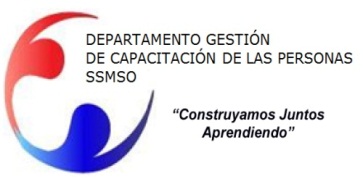 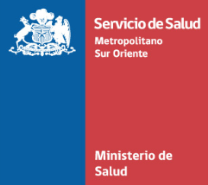 PROGRAMA TALLER“Vivir en Pareja”OBJETIVO GENERAL DE LA ACTIVIDAD Desarrollar estrategias relacionales que promuevan el vínculo afectivo y buen trato en la vida en pareja. OBJETIVOS ESPECIFICOSIdentificar conceptos relativos a la vida en pareja y a la evolución de la misma a lo largo del tiempo.Analizar los hitos y desafíos de la vida en pareja. Identificar los mitos o creencias disfuncionales acerca de la vida en pareja.Considerar la propia historia (guiones familiares) en el estilo afectivo al momento de establecer una relación de pareja. Identificar estrategias de diálogo afectivo dentro de la pareja para resolver conflictos.Distinguir patrones relacionales disfuncionales para el autocuidado de las parejas.CONTENIDOSHistoria del amor y su evolución en el tiempo.El amor: Un procesoElección de parejaMitos y realidades en torno a las relaciones de parejaComunicación en la pareja“Cuando el amor hace daño”METODOLOGIALa metodología del taller será expositiva y práctica, de manera que los participantes no solo reciban la información teórica sino que se fomentará el trabajo práctico de manera que puedan ejecutar lo aprendido.PERSONA DE CONTACTO	    : sgrandon@ssmso.clPÚBLICO OBJETIVOEste taller está orientado a todos los funcionarios(as) del Servicio de Salud Metropolitano Sur Oriente (DSS).MODALIDADPresencialFECHAS DE EJECUCIÓN29 y 30 de Mayo de 8.30 a 17.00 hrs. Sala 9LUGARDependencias del Departamento de Capacitación de la Dirección de Servicio de Salud Metropolitano Sur Oriente.